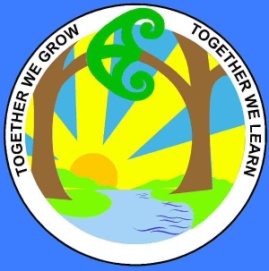 Gifted and Talented EducationParent Questionnaire             Child’s Name:					Year Level:		Date of Birth:Parent Comment: (If you wish; write a brief statement describing your child’s special strength’s/gift’s/talents.)What thing has your child accomplished that you consider to be exceptional for his/her age? (eg spiritual; social; cultural; academic; leadership; the arts; sports; etc)Early Milestones:Did your child read before he/she started school?                                              Yes               NoIf yes, did your child teach him/herself?                                                                Yes               NoHow much parental input did they require?Did your child show a high interest in puzzles at an early age?                         Yes              NoDid your child show an understanding of numbers at an early age?                Yes              NoAny others please detail:What hobbies, sports or interests does your child have?Please describe any issue or problem that your child has that may affect his/her learning. Please tick only the sections that apply to your child’s area of giftedness or talent:At home how often does your child show:Please tick only the sections that apply to your child’s area of giftedness or talent:At home how often does your child show:Please tick only the sections that apply to your child’s area of giftedness or talent:At home how often does your child show:Please tick only the sections that apply to your child’s area of giftedness or talent:At home how often does your child show:UsuallySometimesRarelyGeneral Intellectual AbilityLikes intellectual challenge.Asks insightful, often unexpected questions, such as “what if…”Displays logical and investigative thinking.Likes intellectual challenges.Other Comments about general intellectual ability:Other Comments about general intellectual ability:Other Comments about general intellectual ability:Other Comments about general intellectual ability:Creative ThinkingHas a keen sense of humour and can see humour in the unusual.Creates original texts and/or invents things.Is not afraid to be different.Is prepared to experiment and risk being wrong.Other Comments about creative thinking:Other Comments about creative thinking:Other Comments about creative thinking:Other Comments about creative thinking:Social LeadershipTakes the initiative in social situations.Communicates and interacts well with those older than themselves.Shows the ability to inspire a group.Socially mature.Other Comments about social leadership:Other Comments about social leadership:Other Comments about social leadership:Other Comments about social leadership:Visual and Performing ArtsChooses to draw, paint and/or create regularly in their own time.Demonstrates exceptional movement and physical balance in dance.Displays musical talent.Actively thrives on participation with performance. Other Comments about visual and performing arts:Other Comments about visual and performing arts:Other Comments about visual and performing arts:Other Comments about visual and performing arts:Physical and Sporting AbilityDemonstrates ability well above their peers.Has passion and personal drive to excel at their chosen sport/s.Actively thrives on participation and/or competition.Has been a national or regional representative.Other Comments about physical and sporting ability:Other Comments about physical and sporting ability:Other Comments about physical and sporting ability:Other Comments about physical and sporting ability:Social and EmotionalIs concerned about truth, equity and fair play, often challenging decisions.Shows concern and is sensitive to others.Displays leadership qualities and works cooperatively with others.Has a positive sense of self-esteem.Other Comments about social and emotional:Other Comments about social and emotional:Other Comments about social and emotional:Other Comments about social and emotional:Cultural knowledge and skillsTikanga (behaviour through protocols, customs and rituals that demonstrate values) – Displays advanced knowledge of cultural customs, protocols and/or arts.Manaakitanga (hospitality) – Shows a desire to serve others and/or community.Wairuatanga  (spirituality) – Is a sensitive and reflective thinker.Kaitiakitanga (guardianship of knowledge, environment and resources) – Has a strong awareness of global issues and responsibility.Matauranga (knowledge) – Motivated and persistent to seek new knowledge.Other Comments about cultural knowledge and skills:Other Comments about cultural knowledge and skills:Other Comments about cultural knowledge and skills:Other Comments about cultural knowledge and skills: